Application for Membership 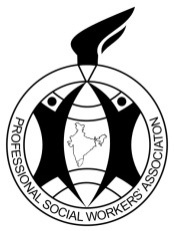 Professional Social Workers' Association (PSWA)E-mail: PSWA.office@gmail.com / www.PSWA.org.inOffice: PSWA, C/o MACT, 39/8, Starling Apartments, Akbarabad 2nd Street, Kodambakkam, Chennai - 600024. Tamil Nadu State, India. Tel.: +91-44-24721579. Mobile: 9444020563/ 9092091636.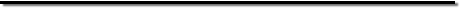 KINDLY FILL ALL THE DETAILS IN CAPITAL LETTERS.Member Status			: Student   /PractitionerMembership Type			: Student / ProfessionalName of the Applicant		:Father’s Name	(expansion of Initial)	:Date of Birth				:Permanent Address			:Communication Address		:(If different from Perm. Address)Contact Ph. /  / FAX		: Contact Email				:Year of Passing MSW / MA (SW)	:Specialization (if any)			:College Name & Address		:Other Qualifications (if any)		:Occupation	: Self-Employed / Govt. / NGO / Funding Agency/ Academic / Others (Specify)______________Designation at work (if any)		: Organization Name / Contact Details	:Payment Details: Membership Fee (Tick):  Rs.100 (Student) / Rs.3000 (Professional*)	Mode: Cash /Cheque /Demand Draft (Please add Rs.50/- for outstation cheque).Payment should be made only in favour of “Professional Social Workers' Association” payable at Chennai. * it is mandatory for Professional Members to renew their membership every five years Enclosed please find a Cheque / DD / Cash for Rs.__________/- (being the membership fee for Student / Professional Membership). The Cheque / DD may be encashed incase my Application is approved by the PSWA, otherwise returned to me for Cancellation. Cheque / DD No._______________ dated__________________ drawn on Bank & Branch__________________________________________________________________  I_________________________________________________________hereby solemnly affirm that I shall abide as per terms & conditions of the Association and to respect the constitution of the PSWA and all the directives issued by the Association from time to time.Place:Date:									Signature of ApplicantEnclosures:A Recent Passport Size & Stamp Size Photograph for the purpose of issuing Membership Identity Card and Certificate. Self-Attested Copy of MSW / M.A(SW) Degree Certificate / Copy of Student Identity Card (for Student membership).Self-Attested Copy of MSW / M. A(SW) Course Transfer Certificate.Self-Attested Copy of Permanent/Communication address proof with Photo Identification. Note: Application to be sent only to Office Address as above.	OFFICE USE ONLYThe above ______________Membership Application has been ACCEPTED / REJECTED at the Executive Committee / Office Bearers meeting held on _______________.President, PSWA							Secretary, PSWAApplication Received DateReceipt No.Membership No.Receipt Date